Supplementary MaterialFor the following paper:Kevenaar*, van Bergen*, Oldehinkel, Boomsma & Dolan (2024). The relationship of school performance with self-control and grit is strongly genetic and weakly causal. npj Science of LearningSupplementary MethodsAbbreviationsSP	School performance, a phenotypic observed variable, conveyed in a square (Fig 1)SC 	Self-control, a phenotypic observed variable, conveyed in a square (Fig 1)Grit	Grit, a phenotypic observed variable, conveyed in a square (Fig 1)A	Additive genetic variable, a latent variable, conveyed in a circle (Fig 1)D	Dominance variable, a latent variable, conveyed in a circle in the path diagram (Fig 1)E 	Unshared environmental variable, a latent variable, conveyed in a circle in the path diagram(Fig 1) This supplement provides an account of the bias in the regression model originating in additive genetic confounding. The model is depicted in Figure 1. This model includes the phenotypic regression of SP on SC and Grit. The additive genetic confounding is represented by the dashed double headed arrows. The confounding represents a source of association between SP and SC and between SP and Grit, which is independent of the direct, phenotypic regression relations (coefficients bSP,SC and bSP,Grit). Supplementary Figure 1 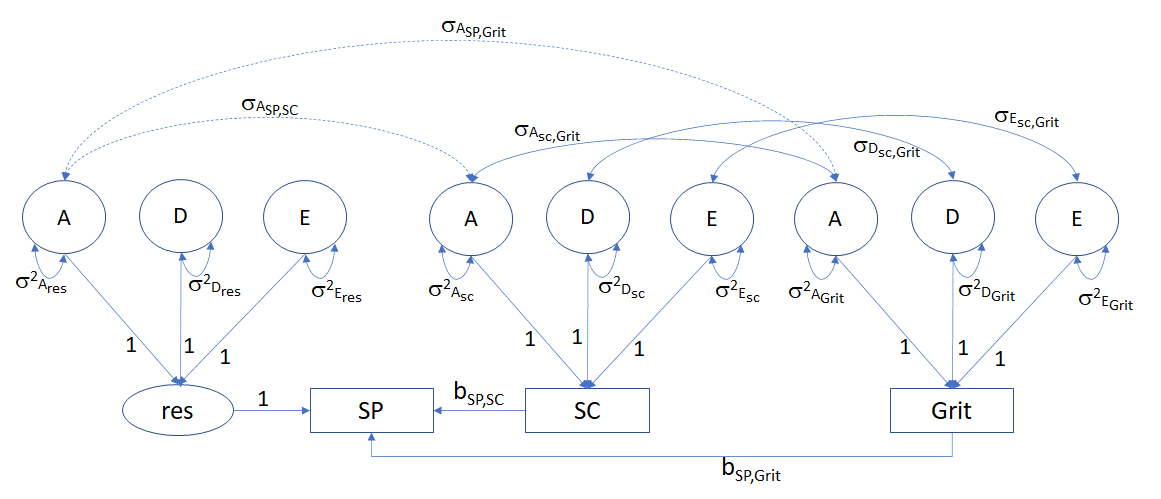 Given the model in Figure 1, we determine how the A confounding affects the phenotypic regression relationship given the following regression model (Figure 2):
Supplementary Figure 2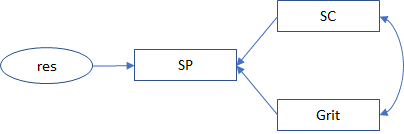 The model in Figure 1 can be fitted given twin data; the model in Figure 2 can be fitted given data obtained in unrelated individuals, as this is the straightforward regression of SP on SC and Grit. The results of fitting the modelling in Figure 2 are informative from a predictive point of view, but the relations cannot be interpreted causally. Any confounding will affect the explained variance of SP (R2) in the phenotypic regression model. This R2 could be completely due to confounding, in the most extreme case.  To determine how the A confounding (as shown in Fig 1) affects the results of the phenotypic regression analysis, we first determine the expected phenotypic covariance matrix associated with the “true” model (Figure 1),  This 3x3 covariance matrix can be expressed as follows:  = (I-)-1(A + D + E) (I-)-1t, whereA 	=	a11	a21	a31 	 =	2Ares	ASP,SC	ASP,Grit		a21	a22	a32		ASP,SC	2ASC	ASC,Grit		a31	a32	a33		ASP,Grit	ASC,Grit	2AGritwhere a21 and a31 are the source of confounding, i.e., a21 = SP,SC and a31 = SP,Grit.D 	=	d11	0	0	=	2Dres				0	d22	d32			2DSC	DSC,Grit		0	d32	d33			DSC,Grit	2DGritE 	=	e11	0	0	=	2Eres				0	a22	e32			2ESC	ESC,Grit		0	e32	e33			ESC,Grit	2EGrit(I-) 	=	1	-bs	-bg		0	1	0		0	0	1(I-)-1 	=	1	bs	bg		0	1	0		0	0	1,where bs and bg are the regression coefficients (i.e., bSP,SC and bSP,Grit, in Figure 2).We represent the 3x3 covariance matrix  = A+D+E as follows:			=	a11+d11+e11	a21		a31				a21		a22+d22+e22	a32+d32+e32				a31		a32+d32+e32	a33+d33+e33We introduce the Greek notation merely to avoid clutter. The expected covariance matrix is  = (I-)-1 (I-)-1t =In fitting the linear regression model (Figure 2), we estimate the regression coefficients b (2x1) as follows:b = X-1XY, where X 	=			=	a22+d22+e22	a32+d32+e32			a32+d32+e32	a33+d33+e33and  XY =		+ bs* + bg* + bs*E + bg*The inverseX-1 equals/( * - 2)	-/( * - 2)-/( * - 2)	/( * - 2), where ( *  – 2) is the determinant of X. Let X-1 equal /( *- 2)	-/( * - 2)	=	x11	x21- /( *- 2)	 /( * - 2)		x21	x22So, we can express the regression coefficients in the phenotypic regression model (Fig 2) as follows:b = x11*(+ bs * +bg*) + x21*(+ bs*  + bg*)x21*(+ bs * +bg*)  + x22*(+ bs* + bg*)b =  /( * - 2)* ( + bs*  + bg*)  + (- /( * - 2))*(  + bs*  + bg*)(- /( * - 2))*(  + bs*  + bg*)+ /( *  - 2)*(  + bs*  + bg*)We know that the A confounding is due to  =a21 and  =a31. So, making this substitution, we have (conveying a21 and a31 in green to high these parameters):b = x11*(a21+bs*  + bg*)  + x21*(a31+bs*  + bg*)x21*(a21+bs*  + bg*) + x11*(a31+bs*  + bg*)The a21 and a31, being positive (see main article), result in an upwards bias in the regression estimates. Given a21=a31=0, we havex11*(bs* + bg*)  + x21*(bs*  + bg*)  x21*(bs* + bg*) + x11*(bs*  + bg*) So, the regression coefficients in the phenotypic regression analysis (Figure 2) are overestimated by x11*a21 + x21*a31  =  /( * - 2)*a21 + (- /( * - 2))*a31 and x21*a21 + x11*a31 = (- /( * - 2))*a21 + /( * - 2)*a31The overestimation results in upward biased estimate of the proportion of explained variance in the phenotypic regression model. Numerical resultsWe illustrate this numerically using the results as obtained. The values of bs and bg in the causal + A confounding model (Figure 1):> print(c(bs, bg))[1] 0.151 0.047These values maximum likelihood estimates taken from the OpenMx output. We calculate these values based on the above, and obtain about the same results:> print(c(f1_,f2_))[1] 0.15100000 0.05110704So ~.15 (self-control) and ~.05 (grit) are the values of the regression coefficients in the true model (Figure 1) The values as calculated in the phenotypic regression model (Figure 2) are shown below (based on OpenMx output): > print(c(f1,f2))[1] 0.1906227 0.3307272The values based on the above are about the same:> print(c(g1,g2))[1] 0.2067383 0.3123943The bias in the regression coefficients due to confounding. > print(c(bias1, bias2))[1] 0.05573831 0.26128727This corresponds to x11*a21 + x21*a31  =  /( * - 2)*a21 + (- /( * - 2))*a31 and x21*a21 + x11*a31 = (- /( * - 2))*a21 + /( * - 2)*a31The confounding is the source of the bias. In the true model (Figure 1), the regression coefficients are about .151 (SC) and .05 (Grit). In the regression model (Figure 2), we obtain about .20 (SC) and .32 (Grit). The differences about .151 vs .20 and .05 vs .32 is due to confounding (i.e., parameters a21 and a32, or, as conveyed in Figure 1, the covariances ASP,SC and ASP,Grit).   + bs* +bg*+ bs*(+ bs* +bg*) + bg*(+ bs* +bg*)  + bs*  + bg* + bs*  + bg* + bs*  + bg* + bs* + bg*